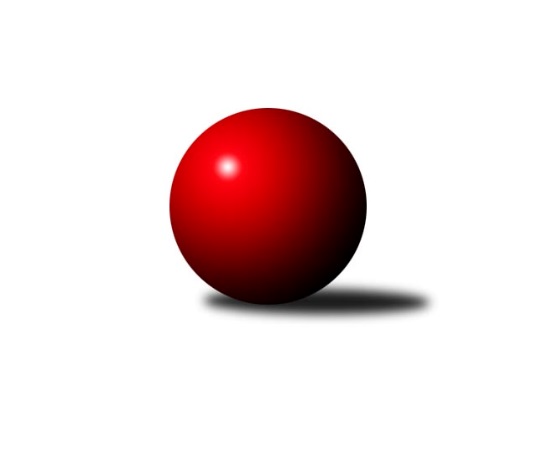 Č.1Ročník 2021/2022	24.5.2024 Mistrovství Prahy 1 2021/2022Statistika 1. kolaTabulka družstev:		družstvo	záp	výh	rem	proh	skore	sety	průměr	body	plné	dorážka	chyby	1.	TJ Rudná A	1	1	0	0	6.0 : 2.0 	(8.0 : 4.0)	2673	2	1846	827	42	2.	TJ Astra	1	1	0	0	6.0 : 2.0 	(7.0 : 5.0)	2493	2	1732	761	45	3.	SC Olympia Radotín	1	1	0	0	5.0 : 3.0 	(7.0 : 5.0)	2505	2	1726	779	36	4.	KK Konstruktiva C	1	1	0	0	5.0 : 3.0 	(6.0 : 6.0)	2551	2	1755	796	44	5.	SK Meteor C	1	1	0	0	5.0 : 3.0 	(4.0 : 8.0)	2476	2	1756	720	47	6.	SK Žižkov B	0	0	0	0	0.0 : 0.0 	(0.0 : 0.0)	0	0	0	0	0	7.	KK Velké Popovice	0	0	0	0	0.0 : 0.0 	(0.0 : 0.0)	0	0	0	0	0	8.	SK Uhelné sklady	0	0	0	0	0.0 : 0.0 	(0.0 : 0.0)	0	0	0	0	0	9.	SK Uhelné sklady B	0	0	0	0	0.0 : 0.0 	(0.0 : 0.0)	0	0	0	0	0	10.	TJ Rudná B	1	0	0	1	3.0 : 5.0 	(8.0 : 4.0)	2420	0	1692	728	43	11.	VSK ČVUT	1	0	0	1	3.0 : 5.0 	(6.0 : 6.0)	2502	0	1804	698	53	12.	TJ Radlice	1	0	0	1	3.0 : 5.0 	(5.0 : 7.0)	2442	0	1686	756	41	13.	TJ Kobylisy	1	0	0	1	2.0 : 6.0 	(5.0 : 7.0)	2388	0	1691	697	37	14.	KK Slavoj C	1	0	0	1	2.0 : 6.0 	(4.0 : 8.0)	2576	0	1823	753	46Tabulka doma:		družstvo	záp	výh	rem	proh	skore	sety	průměr	body	maximum	minimum	1.	TJ Astra	1	1	0	0	6.0 : 2.0 	(7.0 : 5.0)	2493	2	2493	2493	2.	KK Konstruktiva C	1	1	0	0	5.0 : 3.0 	(6.0 : 6.0)	2551	2	2551	2551	3.	SK Meteor C	1	1	0	0	5.0 : 3.0 	(4.0 : 8.0)	2476	2	2476	2476	4.	SK Uhelné sklady	0	0	0	0	0.0 : 0.0 	(0.0 : 0.0)	0	0	0	0	5.	SK Žižkov B	0	0	0	0	0.0 : 0.0 	(0.0 : 0.0)	0	0	0	0	6.	TJ Rudná B	0	0	0	0	0.0 : 0.0 	(0.0 : 0.0)	0	0	0	0	7.	KK Velké Popovice	0	0	0	0	0.0 : 0.0 	(0.0 : 0.0)	0	0	0	0	8.	TJ Rudná A	0	0	0	0	0.0 : 0.0 	(0.0 : 0.0)	0	0	0	0	9.	SK Uhelné sklady B	0	0	0	0	0.0 : 0.0 	(0.0 : 0.0)	0	0	0	0	10.	TJ Kobylisy	0	0	0	0	0.0 : 0.0 	(0.0 : 0.0)	0	0	0	0	11.	VSK ČVUT	0	0	0	0	0.0 : 0.0 	(0.0 : 0.0)	0	0	0	0	12.	SC Olympia Radotín	0	0	0	0	0.0 : 0.0 	(0.0 : 0.0)	0	0	0	0	13.	TJ Radlice	1	0	0	1	3.0 : 5.0 	(5.0 : 7.0)	2442	0	2442	2442	14.	KK Slavoj C	1	0	0	1	2.0 : 6.0 	(4.0 : 8.0)	2576	0	2576	2576Tabulka venku:		družstvo	záp	výh	rem	proh	skore	sety	průměr	body	maximum	minimum	1.	TJ Rudná A	1	1	0	0	6.0 : 2.0 	(8.0 : 4.0)	2673	2	2673	2673	2.	SC Olympia Radotín	1	1	0	0	5.0 : 3.0 	(7.0 : 5.0)	2505	2	2505	2505	3.	TJ Astra	0	0	0	0	0.0 : 0.0 	(0.0 : 0.0)	0	0	0	0	4.	SK Uhelné sklady	0	0	0	0	0.0 : 0.0 	(0.0 : 0.0)	0	0	0	0	5.	SK Žižkov B	0	0	0	0	0.0 : 0.0 	(0.0 : 0.0)	0	0	0	0	6.	KK Velké Popovice	0	0	0	0	0.0 : 0.0 	(0.0 : 0.0)	0	0	0	0	7.	KK Slavoj C	0	0	0	0	0.0 : 0.0 	(0.0 : 0.0)	0	0	0	0	8.	SK Meteor C	0	0	0	0	0.0 : 0.0 	(0.0 : 0.0)	0	0	0	0	9.	SK Uhelné sklady B	0	0	0	0	0.0 : 0.0 	(0.0 : 0.0)	0	0	0	0	10.	TJ Radlice	0	0	0	0	0.0 : 0.0 	(0.0 : 0.0)	0	0	0	0	11.	KK Konstruktiva C	0	0	0	0	0.0 : 0.0 	(0.0 : 0.0)	0	0	0	0	12.	TJ Rudná B	1	0	0	1	3.0 : 5.0 	(8.0 : 4.0)	2420	0	2420	2420	13.	VSK ČVUT	1	0	0	1	3.0 : 5.0 	(6.0 : 6.0)	2502	0	2502	2502	14.	TJ Kobylisy	1	0	0	1	2.0 : 6.0 	(5.0 : 7.0)	2388	0	2388	2388Tabulka podzimní části:		družstvo	záp	výh	rem	proh	skore	sety	průměr	body	doma	venku	1.	TJ Rudná A	1	1	0	0	6.0 : 2.0 	(8.0 : 4.0)	2673	2 	0 	0 	0 	1 	0 	0	2.	TJ Astra	1	1	0	0	6.0 : 2.0 	(7.0 : 5.0)	2493	2 	1 	0 	0 	0 	0 	0	3.	SC Olympia Radotín	1	1	0	0	5.0 : 3.0 	(7.0 : 5.0)	2505	2 	0 	0 	0 	1 	0 	0	4.	KK Konstruktiva C	1	1	0	0	5.0 : 3.0 	(6.0 : 6.0)	2551	2 	1 	0 	0 	0 	0 	0	5.	SK Meteor C	1	1	0	0	5.0 : 3.0 	(4.0 : 8.0)	2476	2 	1 	0 	0 	0 	0 	0	6.	SK Žižkov B	0	0	0	0	0.0 : 0.0 	(0.0 : 0.0)	0	0 	0 	0 	0 	0 	0 	0	7.	KK Velké Popovice	0	0	0	0	0.0 : 0.0 	(0.0 : 0.0)	0	0 	0 	0 	0 	0 	0 	0	8.	SK Uhelné sklady	0	0	0	0	0.0 : 0.0 	(0.0 : 0.0)	0	0 	0 	0 	0 	0 	0 	0	9.	SK Uhelné sklady B	0	0	0	0	0.0 : 0.0 	(0.0 : 0.0)	0	0 	0 	0 	0 	0 	0 	0	10.	TJ Rudná B	1	0	0	1	3.0 : 5.0 	(8.0 : 4.0)	2420	0 	0 	0 	0 	0 	0 	1	11.	VSK ČVUT	1	0	0	1	3.0 : 5.0 	(6.0 : 6.0)	2502	0 	0 	0 	0 	0 	0 	1	12.	TJ Radlice	1	0	0	1	3.0 : 5.0 	(5.0 : 7.0)	2442	0 	0 	0 	1 	0 	0 	0	13.	TJ Kobylisy	1	0	0	1	2.0 : 6.0 	(5.0 : 7.0)	2388	0 	0 	0 	0 	0 	0 	1	14.	KK Slavoj C	1	0	0	1	2.0 : 6.0 	(4.0 : 8.0)	2576	0 	0 	0 	1 	0 	0 	0Tabulka jarní části:		družstvo	záp	výh	rem	proh	skore	sety	průměr	body	doma	venku	1.	TJ Rudná A	0	0	0	0	0.0 : 0.0 	(0.0 : 0.0)	0	0 	0 	0 	0 	0 	0 	0 	2.	TJ Astra	0	0	0	0	0.0 : 0.0 	(0.0 : 0.0)	0	0 	0 	0 	0 	0 	0 	0 	3.	SK Uhelné sklady	0	0	0	0	0.0 : 0.0 	(0.0 : 0.0)	0	0 	0 	0 	0 	0 	0 	0 	4.	SK Žižkov B	0	0	0	0	0.0 : 0.0 	(0.0 : 0.0)	0	0 	0 	0 	0 	0 	0 	0 	5.	KK Velké Popovice	0	0	0	0	0.0 : 0.0 	(0.0 : 0.0)	0	0 	0 	0 	0 	0 	0 	0 	6.	TJ Rudná B	0	0	0	0	0.0 : 0.0 	(0.0 : 0.0)	0	0 	0 	0 	0 	0 	0 	0 	7.	KK Slavoj C	0	0	0	0	0.0 : 0.0 	(0.0 : 0.0)	0	0 	0 	0 	0 	0 	0 	0 	8.	SK Meteor C	0	0	0	0	0.0 : 0.0 	(0.0 : 0.0)	0	0 	0 	0 	0 	0 	0 	0 	9.	SC Olympia Radotín	0	0	0	0	0.0 : 0.0 	(0.0 : 0.0)	0	0 	0 	0 	0 	0 	0 	0 	10.	SK Uhelné sklady B	0	0	0	0	0.0 : 0.0 	(0.0 : 0.0)	0	0 	0 	0 	0 	0 	0 	0 	11.	TJ Kobylisy	0	0	0	0	0.0 : 0.0 	(0.0 : 0.0)	0	0 	0 	0 	0 	0 	0 	0 	12.	VSK ČVUT	0	0	0	0	0.0 : 0.0 	(0.0 : 0.0)	0	0 	0 	0 	0 	0 	0 	0 	13.	KK Konstruktiva C	0	0	0	0	0.0 : 0.0 	(0.0 : 0.0)	0	0 	0 	0 	0 	0 	0 	0 	14.	TJ Radlice	0	0	0	0	0.0 : 0.0 	(0.0 : 0.0)	0	0 	0 	0 	0 	0 	0 	0 Zisk bodů pro družstvo:		jméno hráče	družstvo	body	zápasy	v %	dílčí body	sety	v %	1.	Vladimír Zdražil 	SC Olympia Radotín 	1	/	1	(100%)	2	/	2	(100%)	2.	Miloš Beneš ml.	TJ Radlice 	1	/	1	(100%)	2	/	2	(100%)	3.	Jan Barchánek 	KK Konstruktiva C 	1	/	1	(100%)	2	/	2	(100%)	4.	Jiří Spěváček 	TJ Rudná A 	1	/	1	(100%)	2	/	2	(100%)	5.	Miluše Kohoutová 	TJ Rudná A 	1	/	1	(100%)	2	/	2	(100%)	6.	Čeněk Zachař 	KK Slavoj C 	1	/	1	(100%)	2	/	2	(100%)	7.	Robert Asimus 	SC Olympia Radotín 	1	/	1	(100%)	2	/	2	(100%)	8.	Ludmila Erbanová 	TJ Rudná A 	1	/	1	(100%)	2	/	2	(100%)	9.	Adam Vejvoda 	VSK ČVUT  	1	/	1	(100%)	2	/	2	(100%)	10.	Radek Machulka 	TJ Rudná B 	1	/	1	(100%)	2	/	2	(100%)	11.	Adam Lesák 	TJ Rudná B 	1	/	1	(100%)	2	/	2	(100%)	12.	Radek Fiala 	TJ Astra 	1	/	1	(100%)	2	/	2	(100%)	13.	Jakub Vodička 	TJ Astra 	1	/	1	(100%)	2	/	2	(100%)	14.	Pavel Červinka 	TJ Kobylisy  	1	/	1	(100%)	2	/	2	(100%)	15.	Petra Koščová 	TJ Rudná B 	1	/	1	(100%)	2	/	2	(100%)	16.	Josef Kučera 	SK Meteor C 	1	/	1	(100%)	2	/	2	(100%)	17.	Václav Bouchal 	TJ Kobylisy  	1	/	1	(100%)	1	/	2	(50%)	18.	Daniel Veselý 	TJ Astra 	1	/	1	(100%)	1	/	2	(50%)	19.	Samuel Fujko 	KK Konstruktiva C 	1	/	1	(100%)	1	/	2	(50%)	20.	Daniel Prošek 	KK Slavoj C 	1	/	1	(100%)	1	/	2	(50%)	21.	Petr Seidl 	TJ Astra 	1	/	1	(100%)	1	/	2	(50%)	22.	Pavel Jahelka 	VSK ČVUT  	1	/	1	(100%)	1	/	2	(50%)	23.	Miroslav Kochánek 	VSK ČVUT  	1	/	1	(100%)	1	/	2	(50%)	24.	Petr Barchánek 	KK Konstruktiva C 	1	/	1	(100%)	1	/	2	(50%)	25.	Pavel Strnad 	TJ Rudná A 	1	/	1	(100%)	1	/	2	(50%)	26.	Josef Tesař 	SK Meteor C 	1	/	1	(100%)	1	/	2	(50%)	27.	Zdeněk Barcal 	SK Meteor C 	1	/	1	(100%)	1	/	2	(50%)	28.	Jakub Vojáček 	TJ Radlice 	1	/	1	(100%)	1	/	2	(50%)	29.	Jan Kamín 	TJ Radlice 	1	/	1	(100%)	1	/	2	(50%)	30.	Martin Pondělíček 	SC Olympia Radotín 	1	/	1	(100%)	1	/	2	(50%)	31.	Miroslav Kýhos 	TJ Rudná B 	0	/	1	(0%)	1	/	2	(50%)	32.	Miroslav Klement 	KK Konstruktiva C 	0	/	1	(0%)	1	/	2	(50%)	33.	Aleš Král 	KK Slavoj C 	0	/	1	(0%)	1	/	2	(50%)	34.	Jaromír Žítek 	TJ Kobylisy  	0	/	1	(0%)	1	/	2	(50%)	35.	Luboš Kocmich 	VSK ČVUT  	0	/	1	(0%)	1	/	2	(50%)	36.	Milan Vejvoda 	VSK ČVUT  	0	/	1	(0%)	1	/	2	(50%)	37.	Marek Lehner 	TJ Radlice 	0	/	1	(0%)	1	/	2	(50%)	38.	Jiří Ujhelyi 	SC Olympia Radotín 	0	/	1	(0%)	1	/	2	(50%)	39.	Karel Sedláček 	TJ Kobylisy  	0	/	1	(0%)	1	/	2	(50%)	40.	Jan Rokos 	TJ Rudná A 	0	/	1	(0%)	1	/	2	(50%)	41.	Pavel Dvořák 	SC Olympia Radotín 	0	/	1	(0%)	1	/	2	(50%)	42.	Hana Kovářová 	KK Konstruktiva C 	0	/	1	(0%)	1	/	2	(50%)	43.	Marek Šveda 	TJ Astra 	0	/	1	(0%)	1	/	2	(50%)	44.	Peter Koščo 	TJ Rudná B 	0	/	1	(0%)	1	/	2	(50%)	45.	Josef Jurášek 	SK Meteor C 	0	/	1	(0%)	0	/	2	(0%)	46.	Jiří Pavlík 	KK Slavoj C 	0	/	1	(0%)	0	/	2	(0%)	47.	Přemysl Šámal 	SK Meteor C 	0	/	1	(0%)	0	/	2	(0%)	48.	Karel Mašek 	TJ Kobylisy  	0	/	1	(0%)	0	/	2	(0%)	49.	Lubomír Chudoba 	TJ Kobylisy  	0	/	1	(0%)	0	/	2	(0%)	50.	Tomáš Keller 	TJ Rudná B 	0	/	1	(0%)	0	/	2	(0%)	51.	Lukáš Lehner 	TJ Radlice 	0	/	1	(0%)	0	/	2	(0%)	52.	Karel Hybš 	KK Konstruktiva C 	0	/	1	(0%)	0	/	2	(0%)	53.	Jaromír Bok 	TJ Rudná A 	0	/	1	(0%)	0	/	2	(0%)	54.	Petr Dvořák 	SC Olympia Radotín 	0	/	1	(0%)	0	/	2	(0%)	55.	Radek Lehner 	TJ Radlice 	0	/	1	(0%)	0	/	2	(0%)	56.	Petra Sedláčková 	KK Slavoj C 	0	/	1	(0%)	0	/	2	(0%)	57.	Jiří Piskáček 	VSK ČVUT  	0	/	1	(0%)	0	/	2	(0%)	58.	Jindra Pokorná 	SK Meteor C 	0	/	1	(0%)	0	/	2	(0%)	59.	Tomáš Hroza 	TJ Astra 	0	/	1	(0%)	0	/	2	(0%)Průměry na kuželnách:		kuželna	průměr	plné	dorážka	chyby	výkon na hráče	1.	SK Žižkov Praha, 1-4	2624	1834	790	44.0	(437.4)	2.	KK Konstruktiva Praha, 5-6	2526	1779	747	48.5	(421.1)	3.	Meteor, 1-2	2448	1724	724	45.0	(408.0)	4.	Zvon, 1-2	2444	1685	759	39.5	(407.5)	5.	Zahr. Město, 1-2	2440	1711	729	41.0	(406.8)	6.	Velké Popovice, 1-2	2381	1675	706	54.0	(396.9)Nejlepší výkony na kuželnách:SK Žižkov Praha, 1-4TJ Rudná A	2673	1. kolo	Ludmila Erbanová 	TJ Rudná A	494	1. koloKK Slavoj C	2576	1. kolo	Jiří Spěváček 	TJ Rudná A	477	1. kolo		. kolo	Pavel Strnad 	TJ Rudná A	460	1. kolo		. kolo	Čeněk Zachař 	KK Slavoj C	457	1. kolo		. kolo	Jiří Pavlík 	KK Slavoj C	444	1. kolo		. kolo	Daniel Prošek 	KK Slavoj C	444	1. kolo		. kolo	Miluše Kohoutová 	TJ Rudná A	437	1. kolo		. kolo	Aleš Král 	KK Slavoj C	432	1. kolo		. kolo	Petra Sedláčková 	KK Slavoj C	422	1. kolo		. kolo	Jan Rokos 	TJ Rudná A	419	1. koloKK Konstruktiva Praha, 5-6KK Konstruktiva C	2551	1. kolo	Jan Barchánek 	KK Konstruktiva C	451	1. koloVSK ČVUT 	2502	1. kolo	Petr Barchánek 	KK Konstruktiva C	447	1. kolo		. kolo	Pavel Jahelka 	VSK ČVUT 	445	1. kolo		. kolo	Adam Vejvoda 	VSK ČVUT 	440	1. kolo		. kolo	Hana Kovářová 	KK Konstruktiva C	439	1. kolo		. kolo	Luboš Kocmich 	VSK ČVUT 	436	1. kolo		. kolo	Samuel Fujko 	KK Konstruktiva C	430	1. kolo		. kolo	Milan Vejvoda 	VSK ČVUT 	413	1. kolo		. kolo	Miroslav Kochánek 	VSK ČVUT 	398	1. kolo		. kolo	Karel Hybš 	KK Konstruktiva C	393	1. koloMeteor, 1-2SK Meteor C	2476	1. kolo	Josef Tesař 	SK Meteor C	436	1. koloTJ Rudná B	2420	1. kolo	Zdeněk Barcal 	SK Meteor C	433	1. kolo		. kolo	Miroslav Kýhos 	TJ Rudná B	429	1. kolo		. kolo	Josef Kučera 	SK Meteor C	420	1. kolo		. kolo	Radek Machulka 	TJ Rudná B	415	1. kolo		. kolo	Petra Koščová 	TJ Rudná B	412	1. kolo		. kolo	Peter Koščo 	TJ Rudná B	409	1. kolo		. kolo	Jindra Pokorná 	SK Meteor C	407	1. kolo		. kolo	Adam Lesák 	TJ Rudná B	398	1. kolo		. kolo	Josef Jurášek 	SK Meteor C	394	1. koloZvon, 1-2SC Olympia Radotín	2505	1. kolo	Miloš Beneš ml.	TJ Radlice	452	1. koloSK Žižkov B	2450	1. kolo	Vladimír Zdražil 	SC Olympia Radotín	449	1. koloTJ Radlice	2442	1. kolo	Martin Pondělíček 	SC Olympia Radotín	442	1. koloSK Uhelné sklady	2382	1. kolo	Martin Novák 	SK Uhelné sklady	434	1. kolo		. kolo	Robert Asimus 	SC Olympia Radotín	433	1. kolo		. kolo	Miloslav Všetečka 	SK Žižkov B	432	1. kolo		. kolo	Lukáš Lehner 	TJ Radlice	429	1. kolo		. kolo	Jan Neckář 	SK Žižkov B	427	1. kolo		. kolo	Martin Lukáš 	SK Žižkov B	424	1. kolo		. kolo	Jan Kamín 	TJ Radlice	420	1. koloZahr. Město, 1-2TJ Astra	2493	1. kolo	Jakub Vodička 	TJ Astra	458	1. koloTJ Kobylisy 	2388	1. kolo	Radek Fiala 	TJ Astra	426	1. kolo		. kolo	Václav Bouchal 	TJ Kobylisy 	425	1. kolo		. kolo	Daniel Veselý 	TJ Astra	424	1. kolo		. kolo	Karel Sedláček 	TJ Kobylisy 	412	1. kolo		. kolo	Petr Seidl 	TJ Astra	408	1. kolo		. kolo	Pavel Červinka 	TJ Kobylisy 	400	1. kolo		. kolo	Jaromír Žítek 	TJ Kobylisy 	393	1. kolo		. kolo	Marek Šveda 	TJ Astra	389	1. kolo		. kolo	Tomáš Hroza 	TJ Astra	388	1. koloVelké Popovice, 1-2KK Velké Popovice	2472	1. kolo	Tomáš Jícha 	KK Velké Popovice	439	1. koloSK Uhelné sklady B	2291	1. kolo	Ladislav Musil 	KK Velké Popovice	431	1. kolo		. kolo	Martin Kučerka 	KK Velké Popovice	420	1. kolo		. kolo	Bedřich Švec 	KK Velké Popovice	405	1. kolo		. kolo	Vlastimil Bočánek 	SK Uhelné sklady B	402	1. kolo		. kolo	Jaruška Havrdová 	KK Velké Popovice	399	1. kolo		. kolo	Roman Tumpach 	SK Uhelné sklady B	399	1. kolo		. kolo	Pavel Černý 	SK Uhelné sklady B	396	1. kolo		. kolo	Miroslav Míchal 	SK Uhelné sklady B	388	1. kolo		. kolo	Jiří Mrzílek 	KK Velké Popovice	378	1. koloČetnost výsledků:	7.0 : 1.0	1x	6.0 : 2.0	1x	5.0 : 3.0	2x	3.0 : 5.0	1x	2.0 : 6.0	2x